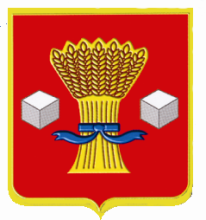 АдминистрацияСветлоярского муниципального района Волгоградской области                              ПОСТАНОВЛЕНИЕот __________ 2024           № _______О внесении изменений в административный регламент предоставления муниципальной услуги «Продажа земельных участков, находящихся в муниципальной собственности Светлоярского муниципального района Волгоградской области (Светлоярского городского поселения Светлоярского муниципального района Волгоградской области), и земельных участков, государственная собственность на которые не разграничена, расположенных на территории сельских поселений, входящих в состав Светлоярского муниципального района Волгоградской области, без проведения торгов», утвержденный постановлением администрации Светлоярского муниципального района Волгоградской области от 27.09.2021 № 1699 В соответствии с Федеральными законами от 06.10.2003 № 131-ФЗ «Об общих принципах организации местного самоуправления в Российской Федерации», от 27.07.2010 № 210-ФЗ «Об организации предоставления государственных и муниципальных услуг», от 25.12.2023 № 627-ФЗ «О внесении изменений в Градостроительный кодекс Российской Федерации и отдельные законодательные акты Российской Федерации», от 14.02.2024 № 17-ФЗ «О внесении изменений в Федеральный закон «О содействии развитию жилищного строительства» и отдельные законодательные акты Российской Федерации», постановлением Правительства Российской Федерации от 02.02.2024 № 102 «О внесении изменений в постановление Правительства Российской Федерации от 09.04.2022 № 629 «Об особенностях регулирования земельных отношений в Российской Федерации в 2022 и 2024 годах, а также о случаях установления льготной арендной платы по договорам аренды земельных участков, находящихся в федеральной собственности, и размере такой платы», руководствуясь Уставом Светлоярского муниципального района Волгоградской области,п о с т а н о в л я ю:Внести в административный регламент предоставления муниципальной услуги ««Продажа земельных участков, находящихся в муниципальной собственности Светлоярского муниципального района Волгоградской области (Светлоярского городского поселения Светлоярского муниципального района Волгоградской области), и земельных участков, государственная собственность на которые не разграничена, расположенных на территории сельских поселений, входящих в состав Светлоярского муниципального района Волгоградской области, без проведения торгов», утвержденный постановлением администрации Светлоярского муниципального района Волгоградской области от 27.09.2021 № 1699, следующие изменения:В абзаце 3 пункта 1.2 слова «О содействии развитию жилищного строительства» заменить словами «О содействии развитию жилищного строительства, созданию объектов туристской инфраструктуры и иному развитию территорий»;Абзац 9 пункта 1.1 изложить в следующей редакции:« - земельного участка, предназначенного для ведения личного подсобного хозяйства, ведения гражданами садоводства или огородничества для собственных нужд и предоставленных в аренду гражданину, при условии отсутствия у уполномоченного органа, предусмотренного статьей 39.2 ЗК РФ, информации о выявленных в рамках государственного земельного надзора и не устраненных нарушениях законодательства Российской Федерации при использовании такого земельного участка (согласно п.п. «а» п. 1 постановления Правительства Российской Федерации от 09.04.2022 № 629 «Об особенностях регулирования земельных отношений в Российской Федерации в 2022 - 2024 годах, а также о случаях установления льготной арендной платы по договорам аренды земельных участков, находящихся в федеральной собственности, и размере такой платы» предоставление земельного участка в собственность за плату без проведения торгов допускается по данному основанию в 2022 - 2024 годах)»;В абзацах первом и пятом пункта 2.4.4 слова «в 2022 и 2023 годах» заменить словами «в 2022 и 2024 годах».В абзаце шестнадцатом пункта 2.5 слова «в 2022 и 2023 годах» заменить словами «в 2022 и 2024 годах».Настоящее постановление вступает в силу после его официального обнародования путем его официального опубликования.Контроль за исполнением настоящего постановления возложить на заместителя главы Светлоярского муниципального района Волгоградской области Мокееву И.А.Глава муниципального района                                                                В.В.ФадеевКуприяхина Н.Ю.